Оглавление 1. Особенности современного заказа школе и миссия гимназии. 2. Состояние образовательной деятельности гимназии на период составления программы.       Основные достижения гимназии. Факторы стабильности качественного образования.  Проблемы гимназии. 3. Цели и задачи программы развития,  принципы организации деятельности. 4.Теоретические аспекты программы развития.5. Направления деятельности по управлению качеством образования и основное содержание деятельности Проект 1. «Здоровье гимназиста» Проект 2. «Системно-целевое управление развитием одаренных детей в условиях     гимназии » Проект 3. « Развитие воспитательной системы гимназии » Проект 4. «Педагогические технологии в гимназии» Проект 5. «Методологическая культура педагога» Проект 6. «Оптимизация системы управления гимназией » Проект 7.«Информационное обеспечение, информатизация образования в гимназии » Проект8. «Комфортная гимназия» 6. Этапы реализации Программы.  7. Ожидаемые результаты реализации Программы.8. Критерии оценки эффективности Программы развития.9. Основные мероприятия по реализации Программы развития10. Управление.ПАСПОРТ ПРОГРАММЫ РАЗВИТИЯ
муниципального бюджетного общеобразовательного учреждения«Гимназии № 1»1. Особенности современного заказа школе и миссия гимназии.       Последние годы стали для системы образования периодом интенсивного поиска новых концептуальных идей, путей развития. Основную идею развития современной общеобразовательной школы определил характер социально-экономических перемен в государстве. Фундаментальной основой преобразований в любой сфере деятельности стала идея качества как фактора повышения уровня жизни российских граждан. Таким образом, государственный заказ системе образования – это обеспечение высокого уровня качества образования. Оно неразрывно связано с понятиями «качество жизни», «качество человека». Для успешной самореализации в современном обществе, для осуществления продуктивной деятельности, направленной на повышение уровня жизни, современный человек должен обладать набором ключевых компетенций, обеспечивающих опыт самостоятельной жизни. Развитие этих компетенций и является первоочередной задачей современной школы.    Изменился и заказ общеобразовательной школе в целом и МБОУ гимназии №1, в частности, со стороны родителей, учащихся, вузов, работодателей. Гимназия является востребованным учебным заведением, прежде всего для родителей, заинтересованных в качественной  подготовке детей. Гимназическое образование расценивается как необходимая ступень к высшему образованию. Поэтому в предшествующей программе развития ОУ(2006-2011 гг.) миссия гимназии определялась как «удовлетворение потребностей в разнообразных образовательных потребностей учащихся и их родителей, способствующих успешной социализации выпускников гимназии, а также формированию у гимназистов системы ценностей, во главе которой – личность человека, его физическое и духовное здоровье». Однако в условиях постоянно меняющейся действительности произошли и изменения в социальном заказе гимназии: от ОУ требуется не столько прочное усвоение учениками суммы знаний, достаточной для поступления в вузы, сколько овладение ими комплексом способов взаимодействия с реальностью и построение системы ценностей, позволяющих активно и ответственно социализироваться в любых сферах деятельности. Большинство родителей считает главным научить детей приспосабливаться к современным условиям, быть мобильными, активными и востребованными. Их ожидания совпадают с требованиями вузов, работодателей и самих учащихся, заинтересованных в успешной социализации. Поэтому современная миссия гимназии - формирование социально-компетентной личности учащегося, готовой к успешной самореализации в современной социально-экономической системе посредством осуществления долгосрочного партнерства с учащимися, их родителями, социальными институтами.    Перечисленные требования нашли отражение в модели выпускника гимназии, которая являлась основным ориентиром при разработке и реализации образовательной программы гимназии и программы развития на 2012-2017 гг.    Учитывая основные ценности и цели образования, а также содержание его социально-педагогической миссии, наиболее целесообразным представляется приведенный ниже «набор»личностных качеств выпускника.Культурный кругозор и широта мышления, поскольку для того, чтобы принести реальную пользу в развитии экономики, социального обустройства, науки, культуры, образования и здравоохранения гражданин должен уметь мыслить глобальными категориями. Выпускник должен владеть основами мировой культуры и воспринимать себя как носителя общечеловеческих ценностей, быть способным к творчеству в пространстве культуры, к диалогу в деятельности и мышлении, а так же проектировать и реализовать свои жизненные смыслы на основе общечеловеческих ценностей.Патриотизм, выражающийся в том, что гражданин демократической России должен быть готов в любой момент защищать свою Родину, обладать твердыми моральными и нравственными принципами, знать Конституцию Российской Федерации, общественно-политические достижения государства, чтить государственную символику и национальные святыни народов, его населяющих, знать её историю и литературу, принимать активное участие в жизни государстваТолерантное отношение к национальным культурам народов Российской Федерации, владение родным языком и культурой, так как гражданин России, проживая в уникальном по своей многонациональности и конфессиональности государстве, в евразийской державе, являющейся ярчайшим примером синкретической цивилизации, должен всегда стремиться к укреплению межнациональных отношений в своей стране.Умение жить в условиях современного экономического пространства, т.к. особенности экономики страны и развитие рыночных отношений требуют от современного человека определенной предприимчивости и инициативности, готовности к жизни в постоянно меняющемся мире, ориентации в его проблемах, ценностях, нравственных нормах. Информационная компетентность, т.к. в условиях конкурентных отношений важнейшим преимуществом становятся навыки оперативной работы с информацией, знание компьютерной техники и иностранных языков.Наличие коммуникативной культуры: владение навыками делового общения, умение строить межличностные отношения, способствующие самореализации, достижению успеха в общественной и личной жизни.Готовность выпускника к достижению высокого уровня образованности на основе осознанного выбора программ общего и профессионального образования.Способность к выбору профессии, ориентации в политической жизни общества, выбору социально одобряемых форм досуговой деятельности, к самостоятельному решению семейно-бытовых проблем, защите своих прав и осознанию своих обязанностей.Готовность и способность к сохранению и укреплению физического здоровья, поскольку только ведущий здоровый образ жизни гражданин России может принести своей стране практическую пользу.2.Состояние образовательной деятельности гимназии на период составления программы.Образовательная деятельность гимназии в предшествующий период была во многом ориентирована на выполнение указанной выше миссии учебного заведения, и результаты ее свидетельствуют о верно выбранной траектории развития .Программа развития (2006 - 2011учебный год) была нацелена на создание условий для получения учащимися полного комплекса образовательных услуг, способствующих формированию повышенного уровня образованности в соответствии с профилем обучения. Прогнозируемый результат ее реализации определялся как успешная социализация учащихся в образовательном пространстве города, РФ, Европы, развитие способности учащихся самостоятельно решать проблемы в различных сферах и видах деятельности. На основании данных мониторинга, осуществлявшегося по нескольким направлениям, можно сделать вывод, что задачи, намеченные программой развития на2006-2011 гг.,практически реализованы.Основные достижения гимназии.Были созданы оптимальные условия для реализации образовательной программы, что отразилось в стабильно высоких показателях качества обученности.Результаты итоговой аттестации, анализ выполнения тестовых заданий, контрольных работ, показывают, что все учащиеся гимназии осваивают стандарты образованияСостояние качества образованности отражено в следующей таблице:Количество золотых и серебряных медалистов:* Коллективом гимназии была проделана большая работа по развитию творческого и интеллектуального потенциала учащихся. На сегодняшний день, реализуя программу «Системно-целевое управление развитием одаренных детей в условиях гимназии», педагогический коллектив обеспечивает активное участие гимназистов в интеллектуально-творческих олимпиадах и конкурсах и высокую результативность.Учащиеся гимназии ежегодно принимают активное участие в международном конкурсе «Русский медвежонок», вэрудит марафоне «ЭМУ», в конкурсах «Колосок» и «Зубренок».Также учащиеся гимназии активно участвуют в школьном и муниципальном этапах Всероссийской олимпиады школьников.Диаграмма количества призовых мест за последние 5 лет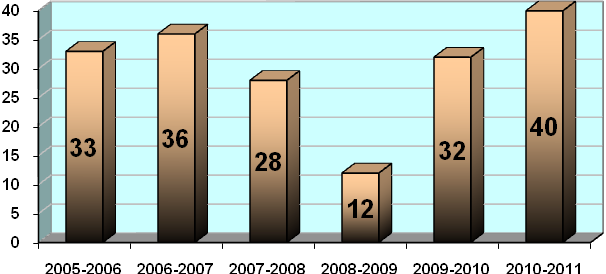 Учащиеся гимназии ежегодно принимают участие в турнире имени М.В. Ломоносова. Диаграмма количества учащихся, награжденных грамотами за успешное выступление 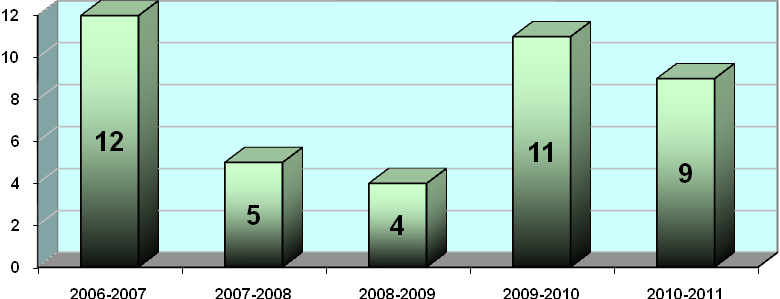     За истекший период была усовершенствована система дополнительного образования, включающая на настоящий момент 6 творческих объединений художественной, краеведческой, декоративно-прикладной, технической направленности (270 детей),работающих на бесплатной основе.    Результаты педагогической деятельности коллектива гимназии проявляются в высоком уровне конкурентоспособности выпускников гимназии. Ежегодно100% выпускников гимназии продолжают образование в высших учебных заведениях Брянска, Москвы (в том числе МГУ), Санкт-Петербурга, Саратова, Смоленска и т.д. При этом более 75 %выпускников гимназии учатся на бюджетной основе. Факторы стабильности качественного образования:1.Состояние учебно-методической и материально-технической базы.    В последние годы материально-техническая база гимназии пополнилась мультимедийными проекторами, ноутбуками, компьютерами. Это дает возможность широко использовать в образовательной практике новейшие педагогические технологии. 2. Высокий уровень квалификации педагогов. Ежегодно подтверждают и повышают свою квалификационную категорию 100% педагогов, подавших заявление на аттестацию. 17 педагогов имеют высшую квалификационную категорию, 13  – первую, 2 – вторую и 1 педагог – молодой специалист -  без категории. 3 педагога гимназии стали победителями муниципального  конкурса лучших учителей образовательных учреждений района в рамках приоритетного национального проекта «Образование».В гимназии успешно реализуется план повышения квалификации педагогов. За последние три года  50 % учителей повысили свою квалификацию:  при БИПКРО – 15 педагогови 1 педагог прошел дистанционные курсы при НОУДПО «Институт «АйТи».Системная работа в повышении квалификации педагогов способствует развитию кадрового потенциала образовательного учреждения, превращению его в инновационную площадку по использованию современных образовательных программ.3.Особенности учебного плана гимназии.Учебный план гимназии учитывает состояние социума, возможности педагогического коллектива, состояние материально-технической базы гимназии, образовательные потребности учащихся и их родителей, тенденции развития школьного образования, направленные на освоение федеральных и региональных программ, осознание принципов индивидуализации и дифференциации образования. Учебный плангимназии имеет как основной(базовый) компонент, обеспечивающий основу современного образования в России, так и компонент образовательного учреждения, позволяющий реализовать своеобразие данного образовательного учреждения.    В соответствии с «Концепцией модернизации российского образования на период до2010 года » в гимназии введена предпрофильная подготовка в 8-х - 9-х классах основной школы. Развитием профилизации стало создание образовательных модулей в соответствии с различными образовательными потребностями учащихся. Важную роль в профилизации играют элективные курсы.4.Взаимодействие с социальными партнерами.    Гимназия систематически сотрудничает с родительской общественностью, социальными партнерами, Домом детского творчества,  Школой искусств, краеведческим музеем, спортивной  школой «Лидер», районной библиотекой. Проблемы гимназии.    Все приведённые факты указывают на высокие результаты реализации программы развития МОУ гимназии №1 на 2006 – 2011годы и творческое состояние гимназии на период окончания реализации программы.    Однако коллективу гимназии несвойственно довольствоваться достижениями и останавливаться в позитивном развитии. Есть ряд областей деятельности образовательного учреждения, нуждающихся в административных, технологических, финансовых или творческих усилиях для их совершенствования и модернизации.    Проблемно-ориентированный анализ итогов предшествующего периода свидетельствует о том, что, несмотря на стабильный высокий коэффициент уровня обученности и положительную динамику личных достижений учеников и педагогов, в образовательной деятельности обнаруживаются и недостатки.    Говоря о портрете сегодняшнего гимназиста, мы не можем не отметить ряд отрицательных моментов:информационную загруженность в условиях дефицита времени;отклонения в здоровье у части гимназистов, связанные, в том числе, и с учебной перегрузкой;частичные затруднения в плане развития навыков целеполагания, выстраивания траектории личностного развития;недостаточно высокий уровень сформированностиобщеучебных навыков;низкий уровень учебной мотивации и познавательной активности у части учащихся;Причины  проблемных  ситуаций:1. Частичные расхождения в педагогическом коллективе по поводу требований к современному качеству образования и, соответственно, несовершенство критериальной системы его оценки.Недостаточно высокие темпы внедрения инновационных технологий, в том числе информационно-коммуникативных, обеспечивающих личностный рост обучающихся; сохранение на отдельных важных участках репродуктивного характера обучения.Неполное соответствие организационных форм, в рамках которых осуществляется образование, принципам индивидуализации, академической и профессиональной мобильности участников процесса.Ограниченность средств проектирования индивидуальных образовательных траекторий учащихся.Недостаточная гибкость системы управления процессом развития качества образования.Коллектив гимназии обладает значительными ресурсами для изменения ситуации. На момент анализа уже сделаны отдельные шаги в нужном направлении, однако предпринятые меры не имеют комплексного, системного характера. Для максимальной реализации образовательного потенциала, личностного роста ученика, повышения профессиональной компетентности педагогов и выполнения общественного заказа необходимо внести коррективы в управление образовательным процессом. И суть этой коррекции– обеспечение системности управления качеством образования.3. Цели и задачи программы развития, принципы организации деятельности.    Основной стратегической целью деятельности педагогического коллектива является создание условий, способствующих становлению социально ответственной, критически мыслящей поликультурной личности, члена гражданского общества, человека, способного к адекватному целеполаганию и ответственному выбору в постоянно меняющихся социально-экономических условиях, воспринимающего образование как универсальную ценность и готового к его продолжению в течение всей жизни.     Для достижения обучающимися высокого уровня ключевых компетенций необходимо создать внутреннюю систему управления качеством образования.Цель программы: создание на базе гимназии инновационной модели управления качеством образования.Актуальность цели обусловленавведением Федеральных государственных стандартов нового поколения на основе компетентностного подхода;переходом к инновационной экономике в условиях обострения конкурентных отношений, когда конкурентным преимуществом становятся знания и информация;необходимостью существенных изменений в системе управления образования на уровне общеобразовательного учреждения.Инновационный характер управленческой деятельности предполагаетвовлечение всех членов педагогического сообщества в работу в режиме развития, режиме обновления;понимание каждым работником гимназии миссии учебного учреждения повышенного уровня; выработку системы мер, которые помогают создать мотивацию общего целеполагания;коллегиальность решений и согласованность действий всех участников процесса при четком распределении функций.    Очень важна работа управленцев по формированию позитивного отношения к инновационным процессам, по формированию у каждого учителя таких профессиональных знаний и умений, убеждений и потребностей, которые позволяют ему самостоятельно управлять своей деятельностью.Задачи:Проектирование эффективной модели управления качеством образования.Апробация модели управления качеством образования.Формирование системы научно-методического обеспечения и психологического сопровождения управления качеством образования.Разработка и внедрение комплексной системы мониторинга управления качеством образования.Принципы  организации деятельности:1. Гуманно-личностный подход к ребенку: признание самоценности личности каждого ребенка, индивидуальность педагогических взаимодействий. Основной идеей является идея саморазвития личности.Системность и комплексность деятельности по созданию и внедрению эффективной модели управления качеством образования.Коллегиальность: привлечение к решению задач широкого круга педагогов, учащихся, родителей, общественности.Сотрудничество органов учительского и ученического самоуправления.4.Теоретические аспекты программы развития.    На настоящий момент не существует единого определения качества образования. Но все определения сводятся к тому, что КО – это социальная категория, определяющая состояние и результативность процесса образования в обществе, его соответствие потребностям и ожиданиям социума в развитии и формировании гражданских, бытовых и профессиональных компетенций личности.    Коллектив гимназии в своей деятельности руководствуется следующим определением:«Качество образования, обеспечиваемое общеобразовательным учреждением, - это совокупность показателей, характеризующих его способность удовлетворять требования общества, запросы и ожидания потребителей образовательных услуг в отношении развития личности учащегося».Составляющие качества образования и их индикаторы представлены в следующей таблице:    Обеспечение качественного образования обусловлено компетентностным системным подходом к управлению процессом.    Под управлением качеством образования мы понимаем целенаправленное комплексное воздействие на образовательный процесс в целях достижения конкретных, заранее спланированных результатов.Уровень эффективности управления определяется следующими критериями:   Условия эффективности управления определяются системным характером организации деятельности.Системность обеспечивается:наличием конкретной цели, спрогнозированными результатами деятельности, осознаваемыми всеми участниками образовательного процесса;цикличностью выполнения всех процедур управленческой деятельности: взаимосвязью функцийуправления: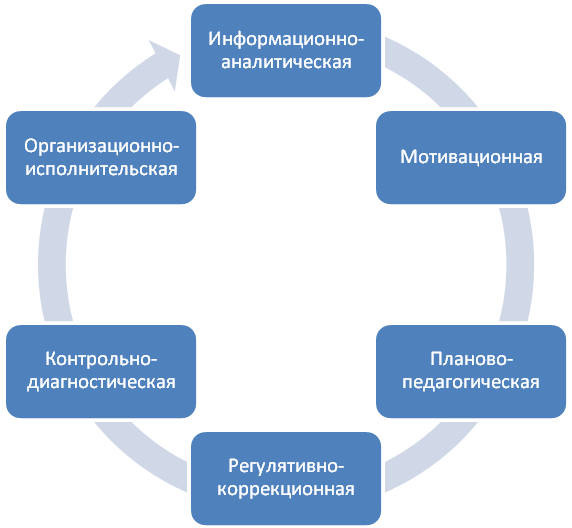 своевременным выполнением плана поэтапных управленческих действий;организацией условий, обеспечивающих решение задач;включенностью в процесс управления всех субъектов образования: учителей, классных руководителей, педагога-психолога, администрации, учащихся, родителей;согласованностью действий всех участников процесса при четком распределении функций.5.Направления деятельности по управлению качеством образования и основное содержание деятельностиМеханизм реализации программы.Основные механизмы реализации программы развития:1. Создание подпрограмм(проектов) развития гимназии в соответствии с поставленными целями и задачами, включающих имеющиеся ресурсы, возможные решения в данном направлении, ответственных за их выполнение и ожидаемые результаты.2. Создание системы управления, диагностики и контроля реализации Программы развития с целью обеспечения условий для ее реализации по схеме:выстроенных для достижения обозначенных выше задач в рамках имеющихся ресурсов. Виды проектов, которые планируется реализовать в период с 2012 по2017годы:Проект «Здоровье гимназиста»,Проект «Системно-целевое управление развитием одаренных детей в условиях гимназии».Проект « Развитие воспитательной системы гимназии».Проект «Педагогические технологии в гимназии».Проект «Методологическая культура педагога».Проект «Оптимизация управления гимназией ».Проект «Информатизация образовательного процесса». Проект «Комфортная гимназия».Проект 1 «Здоровье гимназиста»Цель: Сохранение укрепление и улучшение психологического и физического здоровья учащихся и педагогов в ходе реализации образовательного процесса.ОсновныенаправленияреализациипроектаОжидаемыерезультаты:положительная динамика в сохранении и укреплении здоровья учащихся гимназии;рост личностных спортивных достижений учащихся;активизация участия школьников в массовых спортивных мероприятиях;рост комфортности субъектов образовательного процесса;педагогическое просвещение родителей;уменьшение числа нарушений поведения учащихся;создание комфортной образовательной средыПроект 2   «Системно-целевое управление развитием одаренных детей в условиях гимназии »Цель: формирование и развитие системы, позволяющей создать условия для адресной психолого-педагогической поддержки одаренных детей. ОсновныенаправленияреализациипроектаОжидаемые результаты:в управленческой деятельности: смещение функции контроля деятельности исполнителей на поддержание инициатив, направленных на повышение эффективности образования одаренных детей.увеличение числа учителей, заинтересованных в работе с одаренными детьми, повышение уровня их профессиональной компетентности;рост личностных достижений учащихся;увеличение числа победителей, призеров, лауреатов и дипломантов интеллектуально-познавательных конкурсов, олимпиад разных уровней;создание условий для саморазвития, самореализации, самовыражения учащихся.Проект 3 «Развитие воспитательной системы гимназии»Цель: Создание единого воспитательного пространства для полноценного развития каждого школьника, способного к постоянному самосовершенствованию.Задачи:воспитание патриотизма и гражданственности; создание условий для воспитания у школьников лидерских качеств и развития у них творческих способностей;создание условий для эффективного использования и совершенствования культуры проведения свободного времени школьников;поддержка партнерских отношений с родителями учащихся.Основные направления реализации проектаОжидаемые результатыСтановление воспитательной системы МБОУ «Гимназии № 1» как системы:открытой, являющейся органичной частью воспитательного пространства города и района;гуманистически ориентированной, в рамках которой наиболее значимым результатом является развитие индивидуальности, творческого потенциала субъектов образовательного процесса;гарантирующей защиту прав личности на образование и свободу выбора образовательных программ ;обеспечивающей стабильно высокие образовательные результаты;высокого уровня профессиональной педагогической деятельности, основанной на связи с наукой, постоянном совершенствовании и высоких этических нормах;демократически управляемой.2.Воплощение «Модели выпускника».Проект 4  «Педагогические технологии в гимназии »Цель: Обеспечение направленности деятельности педагогов гимназии на внедрение в педагогический процесс современных педагогических технологий на достижение результатов, отвечающих целям развития личности учащихся и современным социальным требованиям на основе совершенствования управления гимназией как социально-педагогической системой. ОсновныенаправленияреализациипроектаОжидаемыерезультаты:повышение качества образования в гимназии;рост познавательной мотивации учащихся;повышение педагогической компетентности педагогов;оптимизация учебно-воспитательного процесса;снижение учебной нагрузки учащихся, сохранение их здоровья.Проект 5  «Методологическая культура педагога»Цель: Овладение педагогами методологией системного подхода к анализу и преобразованию педагогической действительности в контексте проектной парадигмы педагогической деятельностиОсновныенаправленияреализациипроектаОжидаемыерезультаты:рост общекультурной и профессиональной компетентности педагогов;создание гибкой системы повышения профессионального мастерства педагогических работников в процессе педагогической деятельности;повышение качества преподавания;рост социально-профессионального статуса педагогов.Проект 6 «Оптимизация системы управления гимназией»Цель: Организация системы управления гимназией на принципах государственно-общественного управления, создающих организационно-педагогические условия для самореализации субъектов образовательного процесса.ОсновныенаправленияреализациипроектаОжидаемые результаты:повышение эффективности деятельности гимназии;расширение участия субъектов образовательного процесса в управлении гимназией;повышение профессиональной компетентности педагогических работников;повышение социальной защищенности педагогов гимназии.Проект 7 «Информационное обеспечение, информатизация образования в гимназии »Цель: разработка и внедрение механизмов информационного обеспечения процессов развития гимназии ориентированных на повышение информационной культуры педагогов и учащихся;- интеграция информационно-коммуникационных технологий в образовательный процессОсновные направления реализации проектаОжидаемые результаты:создание эффективной системы информационного обеспечения образовательного процесса;расширение информированности участников образовательного процесса с целью наиболее полной реализации прав граждан на образование;подготовка учащихся и педагогов к жизни в условиях информационного общества;внедрение системы сбора и обработки информации по различным направлениям образовательного процесса;повышение уровня информационной культуры всех субъектов образовательного процесса.Проект 8  «Комфортная гимназия»Цель: Создание социально и психологически комфортных условий реализации учебно-воспитательного процесса на основе демократизации и гуманизации образовательного процессаОсновные направления реализации проектаОжидаемые результаты:улучшение социально-психологического климата в гимназии;изменение характера взаимоотношений между родителями и гимназией, усиление ориентации гимназии на запросы и оценки родителей и учащихся;изменение критериев оценки гимназии у родителей, ориентация на гуманистические и демократические принципы;рост престижа и общественной поддержки гимназии.6. Этапы реализации основных направлений программы развития.I этап – 2012 – 2013гг. Реализация первоочередных мер по развитию образования и формирование целевых программ и проектов, обеспечивающих достижение приоритетных задач развития образования, расширение образовательных услуг.Реализация концепции доступности и высокого развития качества образования Оформление нормативной базы введения новых стандартов в образовательный процесс.Внедрение компетентностного подхода в обучении и образовании через системное использование современных технологии в преподавании предметов гуманитарного цикла.Организация мониторинга индивидуального прогресса обучающихся.Совершенствование рабочих программ обучения с учетом индивидуального развития гимназистов и подготовленности класса.Продолжение работы по ведению проектной деятельности в основной школе.Экспериментальное введение курса «Основы религиозных культур и светской этики.Разработка программы дополнительного образования в гимназии.Организация участия детей в олимпиадах и образовательных событиях разного уровняОрганизация конкурсного движения в гимназии.Доработка и реализация программы сохранения здоровья и поддержки здорового образа жизни учащихся.Освоение технологии дистанционного обучения гимназистов с ограниченными возможностями здоровья.Концепция сопровождения участников образовательного процесса, связанная с успешностью обучающихсяРазвитие и сохранение учебной мотивации гимназистов посредством современных подходов организации учебного процесса.Формирование комфортной психолого-педагогической среды для всех участников образовательного процесса.Дальнейшая разработка и оформление технологий индивидуального подхода и индивидуализации, образовательного сопровождения учащихся (тьюторство).Совершенствование методического мастерства педагогов: освоение педагогами современных образовательных технологий (кейс-стади, ТРИЗ и т.д.).Разработка нормативной базы деятельности тьютора в гимназии.II этап – 2013 - 2015гг.Осуществление комплекса мер по обеспечению инновационных направлений развития системы образования; отработка новых образовательных программ и технологий; создание условий для развития возможностей всех субъектов образовательного процесса, системы управления качества образования.Реализация концепции доступности и высокого качества образованияОформление нормативной базы введения новых стандартов в образовательный процесс.Оформление нормативной базы введения компетентностного подхода в образовательный процесс.Моделированиие мониторинга результативности образовательного процесса (самооценки, взаимооценки, экспертной оценки, общественной экспертизы)Разработка концепции интенсивного введения информационно-коммуникационных и компьютерных технологий в образовательный процесс.Модернизация  сайта гимназии.Развитие конкурсного движения в гимназии. Поддержка участия детей в разнообразных конкурсах и олимпиадах различного уровня.Создание спортивной площадки гимназииРасширение спектра дополнительных образовательных услуг.Концепция сопровождения участников образовательного процесса, связанная с успешностью обучающихсяСовершенствование системы работы с одаренными детьмиПовышение квалификации педагогов по направлениям:Использование информационных технологий в учебном процессе;Введение новых стандартов обучения;Проектные и исследовательские методы работы.Введение в практику системы опросов, анкет, тренингов в целях выявления негативных и позитивных явлений в психологическом климате в коллективIII этап – 2015-2017гг.Реализация основных направлений модернизации образовательной системы гимназии. Обновление механизмов управления и финансирования образования. Обобщение результатов работы.Реализация концепции доступности и высокого качества образованияСформировать стратегию целостного образовательного пространства гимназии, нацеленной на качественные показатели личных достижений обучающихся и педагогов на пути их развития через систему эффективного управления качеством образования.Интенсивное введение информационно-коммуникационных и компьютерных технологий в образовательный процесс.Дальнейшая разработка и реализация индивидуальных образовательных программПовышение квалификации педагогов.Освоение современных систем и технологий оценивания.Апробация механизмом мониторинга «новых» (инновационных) результатов образования.Реализация компетентностного подхода к обучению на всех ступенях школы.Экспертиза результатов и тиражирование позитивных достиженийКонцепция сопровождения участников образовательного процесса, связанная с успешностью обучающихсяСовершенствование системы распределения стимулирующей части оплаты труда педагоговМониторинг динамики изменения состояния здоровья гимназистов.Мониторинг введения новых стандартов обучения;Проектные и исследовательские методы работыМониторинг качества образования, реализации проектов.VII. Ожидаемые результатыVIII.  Критерии оценки эффективности реализации программы развитияМодель выпускника гимназии.IX. Основные мероприятия по реализации программы развитияПервый этап: 2012 – 2013 гг.Второй этап: 2013 – 2015 гг.Третий этап: 2016 – 2017 гг.X. Управление программойУправление реализацией программы осуществляется директором и заместителем директора гимназии по научно-методической работе с делегированием отдельных полномочий другим субъектам: руководителям кафедр, методических объединений- при участии и контроле со стороны Управляющего совета и Учредителя.Разработка нормативно-правовой базы осуществляется руководителями соответствующих служб или работниками, ответственными за данное направление работы. Наименование программы«Гимназия -  учреждение эффективного управления качеством образования на 2012-2017 учебные годы»Назначение программыПрограмма является организационно – правовой основой функционирования, развития и стабилизации МБОУ «Гимназия №1» г.Почепа Брянской области.Основание для разработки ПрограммыПрограмма разработана в соответствии с Конституцией РФ,  Законом РФ «Об образовании», Конвенции о правах ребёнка, Национальной образовательной инициативой «Наша новая школа», и с учётом образовательного заказа родителей обучающихся. Муниципальный заказчик ПрограммыОтдел образования администрации Почепского района.Основные разработчики ПрограммыАдминистрация гимназии, педагогический коллектив МБОУ «Гимназия №1» и представители органов самоуправленияИсполнители  ПрограммыУчастники образовательного процесса МБОУ «Гимназия №1Цель Программы     Построение открытой, образовательной системы, соответствующей инновационным идеям совершенствования российского образования, обеспечивающей саморазвитие и самореализацию каждого субъекта образовательного процесса в условиях ИКТ-насыщенной и интерактивной образовательной среды через эффективное управление качеством образованияЗадачи ПрограммыОбеспечить адаптацию гимназии к изменениям, определяемым введением новых образовательных стандартов.Укрепление ресурсной базы гимназии с целью обеспечения её эффективного развития.Проектирование эффективной модели управления качеством образования.Апробация модели управления качеством образования.Формирование системы научно-методического обеспечения и психологического сопровождения управления качеством образования.Перечень основных мероприятий по реализации Программыподготовка к введению новых  ФГОС;изменение содержания образования в соответствии со стандартами нового качества образования;укрепление ресурсной базы гимназии через расширение возможностей ИКТ, обновление технического оснащения учебного процесса, оборудования спортивной площадки, повышения педагогического мастерства педагогов;совершенствование системы дополнительного образования: расширение курсов дополнительного образования, взаимодействие с учреждениями дополнительного образования;создание условий для сохранения и улучшения здоровья детей: разработка и реализация обновлённой программы «Здоровье»;информатизация системы образования через широкое использование Интернет – ресурсов, дистанционного обучения, интерактивных программ обучения;создание условий и обогащение образовательной среды для эффективного продуцирования саморазвития и самореализации обучающихся: диалогичность взаимодействия, развитие оценочной деятельности через использование современных образовательных технологий, повышение компетентности педагогов, наполнение содержания образования духовным потенциалом, востребованностью выбора, ответственностью через курсы дополнительного образования и внеурочную деятельностьСроки и этапы реализацииСроки реализации Программы 2012-2017 гг.I этап –  2012 – 2013гг. Реализация первоочередных мер по развитию образования и формирование целевых программ и проектов, обеспечивающих достижение приоритетных задач развития образования, эффективность модели управления, расширение образовательных услуг, согласно разработанным положениям.II этап –  2013 – 2015гг. Осуществление комплексных мер по обеспечению инновационных направлений развития системы образования. Отработка новых образовательных программ и технологий. Создание условий для развития возможностей всех субъектов образовательного процесса.III этап – 2015 -2017гг. Реализация основных направлений модернизации образовательной системы гимназии. Обновление механизмов управления и финансирования образования. Обобщение результатов работы и определение  перспектив дальнейшего развития гимназии. Ожидаемые конечные результаты реализации ПрограммыВ результате реализации Программы развития произойдет:повышение качества образования обучающихся;качественное обновление содержания образования: реализация компетентностного подхода;удовлетворение образовательных и личностных потребностей;повышение уровня проектной и исследовательской культуры всех участников образовательного процесса;создание ИКТ – насыщенной и интерактивной среды;успешное функционированию воспитательной системы гимназии;внедрение организационных механизмов мониторинга качественного образования;сохранение и улучшение здоровья обучающихся, их эффективному физическому развитию;повышение роли семьи в учебно-воспитательном процессе;саморазвитие и профессиональное совершенствование членов педагогического коллектива.создание системы эффективного управления качеством образования.Финансирование  Программы      Финансирование Программы осуществляется за счёт средств областного бюджета (субвенций), бюджета Почепского района Брянской области, внебюджетных средств.Контроль за исполнением ПрограммыКонтроль за исполнением Программы и управление осуществляет Совет гимназии и муниципальный заказчик Программы – Отдел образования Администрации Почепского района. 2006-20072007-20082008-20092009-20102010-201150%52%48%49%50%2006-20072007-20082008-20092009-20102010-20116+51+54+32+51 + 10Составляющие КОИндикаторы1. Качество условий.1. Организация учебного процесса.2. Организация воспитательного процесса.3. Научно-методическое обеспечение процесса.4. Материально-финансовые условия.5. Уровень профессиональной компетентности учителей.6. Управление учреждением и процессом.2.Качество образовательного процесса.1. Содержание учебного плана (инвариантный, вариативный, личностный уровень).2. Эффективность образовательных технологий.3. Качество результатов деятельности.1. Обученность учащихся и выпускников.2. Воспитанность учащихся и выпускников.3. Состояние физического и психологического здоровья.4. Достижения общеобразовательного учреждения, уровень взаимодействия с другими образовательными системами.5. Выполнение учебного плана и других запланированных мероприятий.6. Социальная эффективность деятельности ОУ и его звеньев.Составляющая качества образованияСоставляющая качества образованияКритерии оценки уровня эффективности управления качествомКритерии оценки уровня эффективности управления качествомКритерии оценки уровня эффективности управления качествомСодержание критерияСодержание критерияСодержание критерия1.Качество условий1.Качество условий1.Согласованность действий1.Согласованность действий1.Согласованность действийПонимание и принятие всеми членами педагогического коллектива целей, задач, принципов деятельности, выбор траектории личной деятельности, направленной на решение  общих задач.Понимание и принятие всеми членами педагогического коллектива целей, задач, принципов деятельности, выбор траектории личной деятельности, направленной на решение  общих задач.Понимание и принятие всеми членами педагогического коллектива целей, задач, принципов деятельности, выбор траектории личной деятельности, направленной на решение  общих задач.1.Качество условий1.Качество условий2.Демократичность управления2.Демократичность управления2.Демократичность управленияРеализация права выбора участников образовательного процесса своей позиции в управлении процессом.Реализация права выбора участников образовательного процесса своей позиции в управлении процессом.Реализация права выбора участников образовательного процесса своей позиции в управлении процессом.1.Качество условий1.Качество условий3.Коллегиальность в принятии решений3.Коллегиальность в принятии решений3.Коллегиальность в принятии решенийВысокая доля участия всех членов педагогического коллектива в управлении образовательным процессомВысокая доля участия всех членов педагогического коллектива в управлении образовательным процессомВысокая доля участия всех членов педагогического коллектива в управлении образовательным процессом1.Качество условий1.Качество условий4.Устойчивость коллектива4.Устойчивость коллектива4.Устойчивость коллективаСтабильность и преемственность педагогических кадров.Стабильность и преемственность педагогических кадров.Стабильность и преемственность педагогических кадров.1.Качество условий1.Качество условий5.Креативность педагогических кадров5.Креативность педагогических кадров5.Креативность педагогических кадровТворческое отношение членов педагогического коллектива к реализуемым обязанностям, постоянное повышение уровня профессиональной компетентности.Творческое отношение членов педагогического коллектива к реализуемым обязанностям, постоянное повышение уровня профессиональной компетентности.Творческое отношение членов педагогического коллектива к реализуемым обязанностям, постоянное повышение уровня профессиональной компетентности.2.Качество образовательного процесса2.Качество образовательного процесса1.Надежность процесса1.Надежность процесса1.Надежность процессаРеализация принципа преемственности образовательного процесса по ступеням обучения.Реализация принципа преемственности образовательного процесса по ступеням обучения.Реализация принципа преемственности образовательного процесса по ступеням обучения.2.Качество образовательного процесса2.Качество образовательного процесса2.Оптимизация процесса2.Оптимизация процесса2.Оптимизация процессаМинимизированная учебная перегрузка при условии достижения спланированных результатов.Минимизированная учебная перегрузка при условии достижения спланированных результатов.Минимизированная учебная перегрузка при условии достижения спланированных результатов.2.Качество образовательного процесса2.Качество образовательного процесса3.Персонализация образования3.Персонализация образования3.Персонализация образованияНаличие условий и возможностей обучения каждого ребенка по индивидуальной программе.Наличие условий и возможностей обучения каждого ребенка по индивидуальной программе.Наличие условий и возможностей обучения каждого ребенка по индивидуальной программе.2.Качество образовательного процесса2.Качество образовательного процесса4.Дифференциация содержания4.Дифференциация содержания4.Дифференциация содержанияНаличие условий для выбора учащимися содержания (профиля) обучения по их потребностям; вариативность учебных планов и программ.Наличие условий для выбора учащимися содержания (профиля) обучения по их потребностям; вариативность учебных планов и программ.Наличие условий для выбора учащимися содержания (профиля) обучения по их потребностям; вариативность учебных планов и программ.3.Качество результатов деятельности3.Качество результатов деятельности1.Результативностьпроцесса1.Результативностьпроцесса1.РезультативностьпроцессаПоложительная динамика  уровня образованности выпускников; соответствие уровня и содержания подготовки запросам общества.Положительная динамика  уровня образованности выпускников; соответствие уровня и содержания подготовки запросам общества.Положительная динамика  уровня образованности выпускников; соответствие уровня и содержания подготовки запросам общества.3.Качество результатов деятельности3.Качество результатов деятельности2.Прогрессивность деятельности2.Прогрессивность деятельности2.Прогрессивность деятельностиПоложительная динамика  всех показателей ОУ в целом и каждого отдельного ученикаПоложительная динамика  всех показателей ОУ в целом и каждого отдельного ученикаПоложительная динамика  всех показателей ОУ в целом и каждого отдельного ученика3.Качество результатов деятельности3.Качество результатов деятельности3.Безопасность деятельности3.Безопасность деятельности3.Безопасность деятельностиСохранение и укрепление здоровья участников процесса.Сохранение и укрепление здоровья участников процесса.Сохранение и укрепление здоровья участников процесса.3.Качество результатов деятельности3.Качество результатов деятельности4.Адекватность воспитательных результатов социальным нормам4.Адекватность воспитательных результатов социальным нормам4.Адекватность воспитательных результатов социальным нормамОтсутствие (снижение уровня) девиантного поведения учащихся гимназии. Отсутствие (снижение уровня) девиантного поведения учащихся гимназии. Отсутствие (снижение уровня) девиантного поведения учащихся гимназии. АдминистрацияУчителяУчителяКлассный руковод.Педагог -  психологПедагог -  психологУченикиРодителиСоздание условий для повышения качества образования для учащихся и педагогов;Обеспечение условий развития личности обучающегося (обученность; обучаемость; уровень сформированности ключевых компетенций) на основе сочетания апробированных эффективных форм, методов, средств апробациейинновационных технологийОбеспечение условий развития личности обучающегося (обученность; обучаемость; уровень сформированности ключевых компетенций) на основе сочетания апробированных эффективных форм, методов, средств апробациейинновационных технологийОбеспечение взаимодействия учителей-предметниковучащихся и родителей по проведению мониторинга результатов учебной деятельности детей;Обеспечение психологического сопровожде-ниямониторин- га образователь ного процесса через консуль -тирование учащихся, учителей, родителей;Обеспечение психологического сопровожде-ниямониторин- га образователь ного процесса через консуль -тирование учащихся, учителей, родителей;Овладение ключевыми компетентностями через учебную деятельность, участие в проектной деятельности, участие в коллективных творческих делах, различных формах ученического самоуправленияСоздание условий в семье, обеспечивающих развитие личности ребенка;Определение методик, форм, критериев, показателей и процедур оценки результативностиобразовательного процесса;Проведение оценки результативности процесса по мониторинговым технологиям;обработка результатов учебного процесса по предмету;Проведение оценки результативности процесса по мониторинговым технологиям;обработка результатов учебного процесса по предмету;Обработка данных мониторинга уровня обучаемости учащихся;Обеспечение систематического контроля зарезультата ми обученияСистематическое изучение спроса обучающихся, родителей и общественности по качеству образованияСамоанализ и самооценка собственной педагогической деятельностиСамоанализ и самооценка собственной педагогической деятельностиВведение индивидуаль-ных карт ре-рзультатив -ности учебно- го процесса;индивидуальная работа с учащимися и родителями по выполнению рекомендаций педагогов и психологовпроведение тренинговых, групповых, индивидуальных занятий, направленных на профилактику явлений, негативно отражающихся на качествепроведение тренинговых, групповых, индивидуальных занятий, направленных на профилактику явлений, негативно отражающихся на качествеСамонаблюде-ние за результатами учебной и внеучебной деятельности, накопление достижений, формирование портфолиоИсполнение рекомендаций учителя, психолога, классного руководи-теля;активное участие в соуправлении гимназиейСоставляющая качестваНаправление деятельностиСодержание деятельности1. Качество условий 1. Развитие управления учреждением и процессом1. Совершенствование нормативно правовой базы гимназии по различным формам общественно-государственного управления в целях расширения полномочий на принятие самостоятельных решений отдельным органам общественного самоуправления (рекомендательные решения, консультативно-экспертные решения и др.)2. Изучение опыта инновационной управленческой деятельности ОУ города и РФ с целью внедрения эффективных форм управления.3. Разработка и апробация эффективных независимых экспертных форм оценки качества образования.4. Включение  Совета гимназии в различные формы проектно-программной деятельности с целью привлечения дополнительных грантовых средств на реализацию Программы развития гимназии .5. Внедрение ИКТ в рамках единого образовательного пространства; автоматизация управленческой деятельности.6. Создание условий для повышения доли участия различных органов общественного самоуправления (НМС, МО,  органов ученического самоуправления) в разработке и реализации основных мероприятий программы .7. Внесение корректив в систему инспекционно-контрольной деятельности за образовательной деятельностью в целях повышения качества результатов. 8. Совершенствование механизмов оплаты труда и единовременных выплат стимулирующего характера.1. Качество условий 2. Развитие материально-финансовых механизмов1. Развитие инфраструктуры единого информационного пространства (Интернет, медиатека, библиотека).1. Качество условий 3. Развитие научно-методического обеспечения процесса1.Работа над единой методической темой.2. Дальнейшая теоретическая и практическая разработка программных документов, рекомендаций по созданию целостной системы деятельности, направленной на развитие ключевых компетенций учащихся.3. Создание проблемных групп, координация их деятельности.4. Освоение новых учебно-методических комплектов и методическая помощь педагогам в их освоении.6. Мониторинг профессионального роста и достижений педагогов гимназии.1. Качество условий 4. Повышение профессиональной компетентностипедагогов1.Повышение уровня педагогической компетентности посредством курсовой, семинарской подготовки, работы в МО гимназии.2.Разработка индивидуальной методической темы, отвечающей единой методической теме гимназии и целям ОУ.3.Изучение передового педагогического опыта и апробация инновационных форм, средств обучения в собственной педагогической деятельности.4.Освоение и плановое внедрение всеми педагогами гимназии новых информационно-коммуникационных технологий преподавания.5.Работа в проблемных группах.6. Освоение новых форм мониторинга развития учащихся.7. Трансляция передового опыта.1. Качество условий 5. Развитие психолого-педагогического сопровождения процесса1. Развитие психолого-педагогической диагностической и мониторинговой базы образовательного процесса.2. Разработка инструментария для проектной работы с различными категориями детей2.Качество образовательного процесса1. Развитие содержания и технологий образования1. Развитие учебного плана гимназии посредством:а)расширения вариативной части плана;б) углубления интегративных начал в преподавании в целях снижения учебной перегрузки;в) разработки и внедрения в образовательный процесс программ  соответствующих профилю гимназии ;г) расширения перечня элективных  курсов в сфере профильного обучения;2. Развитие программно-методического обеспечения за счета) включения новых учебно-программных комплексов личностно ориентированного характера;б) разработки дидактического обеспечения учебных курсов, позволяющее иметь достаточное количество разноуровневых заданий.4. Широкое внедрение на всех ступенях перспективных образовательных технологий посредствома) актуализации имеющегося опыта работы по интерактивным технологиям;б) освоения новых продуктивных ИКТ;в) систематического и повсеместного использования компьютерных технологий.2. Совершенствование форм организации образовательного процесса1. Развитие дистанционных форм обучения в целях увеличения доли самообразования учащихся.2. Внедрение различных моделей сотрудничества с вузами города Брянска.№п/пСодержание деятельностиСроки1Диагностика состояния здоровья:- комплексная оценка состояния здоровья и физического развития с определением функциональных резервных возможностей организма:- заполнение паспорта здоровья классных коллективов;- комплектование физкультурных группВ течение всего периода2Создание компьютерного банка данных информации о состоянии здоровья учащихся20133Осуществление работы по здоровьесбережению детей через следующие формы организации физического воспитания:- организация работы спортивных секций;- физкультурные минутки и паузы на уроках;- подвижные перемены с музыкальным сопровождением;- общешкольные спортивные мероприятия;- Дни здоровья и Спорта;В течение всего периода4Создание системы информированности родителей о результатах анализа состояния здоровья учащихся2012- 20135Микроисследование «Здоровье учащихся гимназии »20126Микроисследование по нормализации учебной нагрузки учащихсяежегодно7Микроисследование «Дозирование домашних заданий»ежегодно8Микроисследование «Создание комфортной образовательной среды»2013, 20149Внедрение оптимальных здоровьесберегающих педагогических технологий, способствующих повышению качества обучения, созданию благоприятной психологической атмосферы в образовательном процессе, сохранению и укреплению психического и физического здоровья учащихся и педагоговВ течение всего периода10Выполнение норм СанПиН в процессе организации УВП:- при составлении школьного расписания;- валеологический подход к организации урока и переменыВ течение всего периода11Обеспечение полноценного горячего питания детейВ течение всего периода12Усиление адресности психолого-медико-социальной помощи детям, имеющим поведенческие отклонения201213Разработка тематики лектория для родителей по проблемам сохранения здоровья детей201214Диспансеризация учащихся. Контроль состояния здоровья на основании результата диспансеризации в течение учебного годаВ течение всего периода15Организация гимназических конкурсов, направленных на борьбу с вредными привычками детей и молодежи, профилактику наркомании и алкоголизмаВ течение всего периода16Организация занятий «Группы здоровья» для учителей и родителей с детьми 2013№ п/пСодержание деятельностиСроки1Административное управление:  разработка и корректировка нормативно-инструктивной базы ОУ (программы, положения, приказы, планы работы с одаренными детьми), совершенствование системы доплат и поощрений педагогов, организация дополнительного образования, развитие системы пред- профильной и профильной подготовки.20122Работа с педагогами по повышению уровня профессиональной компетентности в работе с одаренными детьми: проведение тематических педагогических советов; проведение методических семинаров и семинаров-практикумов; организация занятий на курсах ПК по данному направлению проведение круглых столов; создание временных творческих групп по проблемам работы с одаренными детьми; организация обмена опытом.В течение всего периода3Работа с детьми: проведение диагностических процедур;мотивация к развитию способностей: внедрение новых программ, привлечение к участию в мероприятиях интеллектуальной направленности, моральное и материальное поощрение победителей; поведение предметных недель, дней науки. Работа по развитию способностей: работа по новым программам, обучение основам проектной и исследовательской деятельности, включение в работу кружков и факультативов, проведение олимпиад, конференций и других интеллектуальных мероприятий, индивидуальное консультирование, проведение коммуникативных тренингов и тренингов личностного роста В течение всего пери№п/пСодержание деятельностиСроки1Формирование гражданско-патриотической позиции школьников через систему традиционных школьных дел:- «День Знаний»;- «Посвящение в гимназисты»;- «День открытых дверей»;- научно-практическая конференция;- «День самоуправления»;- предметные декады;- интеллектуальные творческие конкурсы;- «Последний звонок»(в соответствии с планом работы гимназии)2Организация выставок ученических портфолиоЕжегодно3Создание мини - проектов экологической и гражданско-патриотической направленностиВ течение всего периода5Проведение общешкольной конференции «Гражданское общество. Что это такое?»20136Проведение общешкольного родительского собрания «Гражданская позиция родителей - необходимое условие воспитания в семье»20147Общешкольная конференция «Роль общественных объединений родителей в создании единого воспитательно-образовательного пространства«семья-школа»20138Развитие волонтерского движенияВ течение всего периода9Совершенствование структуры школьного самоуправленияВ течение всего периода10Разработка нормативно-правовой документации, регламентирующей деятельность органов ученического самоуправления в школе, классе201211Разработка программ обучения юных лидеров на основе новых методик2012-201412Поиск новых форм активизации деятельности органов школьного самоуправления, способствующих самореализации личности учащихсяВ течение всего периода13Расширение направлений работы школьного самоуправления и максимальное включение органов школьного самоуправления в образовательный процесс201214Коллективный анализ работы органов школьного самоуправления с участием всех субъектов образовательного процесса.ежегодно№п/пСодержание деятельностиСроки1Повышение квалификации педагогов в области современных образовательных технологийВ течение всего периода2Организация работы творческих групп по проблемам:- «Дифференциация и индивидуализация обучения и воспитания»;-освоение педагогических технологий на основе информатизации УВП;- информационно-коммуникативная компетенция учителя и ученика;- новая система оценивания в гимназии (портфолио)20123Разработка программы изучения развития познавательных способностей и мотивации учащихся20134Проведение недель педагогического мастерства на тему: «Современные образовательные технологии в обучении и воспитании» 2014, 20155Проведение психолого-педагогических консилиумов по определению системы педагогических воздействий, обеспечивающих индивидуализацию и дифференциацию обучения школьниковежегодно№п/пСодержание деятельностиСроки1Организация постоянно действующего семинара на базе гимназии по проблеме: «Методологическая культура педагога»20112Организация системы наставничества. Активная помощь молодым специалистамВ течение всего периода3Конструирование и проектирование реального образовательного процесса:- личностно-ориентированного обучения;- согласованных методик20124Презентация педагогами методик, приемов, социализирующих учащихся средствами предмета2013-20175Программы индивидуального сопровождения деятельности педагога:- в режиме опытно-экспериментальной работы;- развитие профессиональных компетенций2012-20176Организация работы творческих групп педагогов по проблемам:- «Учебно-методический комплекс кабинета и его роль в совершенствовании УВП»;- «Сохранение и улучшение эмоционального и физического самочувствия детей»;- «Диагностика в учебной и воспитательной деятельности»20137Совершенствование системы стимулирования инновационной деятельности педагогов20128Общешкольная конференция «Образовательная система гимназии: достижения и перспективы»2015№п/пСодержание деятельностиСроки1Организация обучения всех звеньев руководителей по вопросам управления гимназией с помощью новых информационных технологий20122Оптимизация структуры управления через перераспределение функциональных обязанностей администрации.Структурные изменения:- информирование об изменениях в структуре и обосновании их необходимости и целесообразности;- закрепление новых связей и отношений, реализация новых организационных механизмов деятельности;- создание и организация работы новых органов;- анализ и оценка результативности изменений3Подготовка кадрового резерва администрации«Менеджмент в образовании»В течение всего периода4Организация постоянно действующего семинара по проблемам совершенствования системы управления 20135Совершенствование системы морального и материального стимулирования всех участников образовательного процесса20126Круглый стол «Социальное партнерство – новый фактор развития ОУ»20147Создание системы регулярного изучения мнения родителей и учащихся о гимназии 2013 -20148Разработка и апробация системы диагностики качества управления педагогическим процессом и эффективности управленческих решений2013№ п/пСодержание деятельностиСроки1Повышение квалификации и методической поддержки учителей в области использования ИКТ в образовательном процессеВ течение всего периода2Организация образовательного процесса с использованием ИКТВ течение всего периода3Создание банка данных образовательных ресурсов20134Развитие информационно-управленческой системыВ течение всего периода5Автоматизация документооборота20136Развитие единой локальной сети гимназии В течение всего периода7Создание на базе  библиотеки гимназии медиатеки20138Использование ИКТ в работе школьных средств массовой информации. Выпуск школьной электронной газеты20149Организация досуга школьниковВ течение всего периода10Информирование жителей микрорайона о результатах деятельности гимназии через средства массовой информации и подготовку специальных информационных материалов (в том числе публичных докладов) и размещение их на образовательном сайте гимназииВ течение всего периода11Обеспечение образовательного сайта гимназии материалами, отражающими все стороны ее деятельностиВ течение всего периода№п/пСодержание деятельностиСроки1Проведение исследования уровня комфортности субъектов педагогической деятельности в ходе реализации учебно-воспитательного процесса20122Проведение текущего ремонта здания гимназииВ течение всего периода3Выполнение предписаний Роспотребнадзора по улучшению санитарно-гигиенического и противопожарного состояния здания гимназииВ течение всего периода4Создание банка данных диагностических методик по отслеживанию степени комфортности всех участников образовательного процесса20155Создание системы регулярного изучения мнения родителей и учащихся о гимназии2012-20146Систематическое проведение круглых столов с участием всех субъектов образовательного процесса по проблеме школьной комфортности2012, 20157Проведение ежегодного конкурса «Лучший учебный кабинет»Общий результатЧастный результат Промежуточный результат 12-13Промежуточный результат 13-14Промежуточный результат14 -16Качественно-количественные показателисовершенствование развивающей среды гимназии, способствующей наиболее полному выявлению и развитию способностей и интересов обучающихся Разработана и принята программа дополнительного образованияКачественная успеваемость в гимназических классах к концу учебного года увеличивается на 1-2%Качественная успеваемость в гимназических классах к концу учебного года увеличивается на 1-2%Выросло количество обучающихся, закончивших учебный год на 4 и 5Освоение нового БУП, предусматривающего внеаудиторную занятость обучающихсяКачественная успеваемость в гимназических классах к концу учебного года увеличивается на 1-2%Выросло число обучающихся, закончивших гимназии с медалью, основную школу – со свидетельством особого образца.Освоение нового БУП, предусматривающего внеаудиторную занятость обучающихсяКачественная успеваемость по гимназии увеличивается к 2017г. на 3 – 5%Показатели сдачи ЕГЭ не ниже областныхВ 5 –8 гимназических классах успевающих на «отлично» и «хорошо» – не менее 25%Снижение числа неуспевающих за счет введения нового содержания и современных методов обучения80% охват обучающихся системой дополнительного образования)качественное обновление содержания образования: реализация компетентностного подходаВведение нового БУП в 3-х классах Разработана система заданий, направленных на контроль динамики развития компетентностей обучающихся (МО)Разработана нормативная база введения новых образовательных стандартов в начальных классахАпробация механизмов мониторинга инновационных результатов образованияДинамика мотивации учения в 5-8 кл. 5%Освоение и апробация современных систем и технологий оцениванияРеализация компетентностного подхода к обучению на всех ступенях гимназииВысокие результаты сформированности компетентностей (информационныхкоммуникативных) обучающихся профильных классовВведение ФГОС в начальной школеИнтеграция общего и дополнительного образованияУчастие в конкурсах, фестивалях, образовательных событиях различного уровня 60-65%, победители и призеры – не менее 10% от участников Динамика роста мотивации учения высокого и среднего уровня на 1-2% в годПоступление не менее 82% выпускников в вузыудовлетворение образовательных и личностных потребностей обучающихся и их социализацияВведение курса «Основы религиозных культур и светской этики»Обновление содержания деятельности детских организаций гимназии «Юная Россия»Подбор показателей и разработка инструментария для мониторинга уровня воспитанности гимназистовПоложительные результаты опроса общественного мнения в целях выявления негативных и позитивных явлений в коллективе и деятельности гимназииРеализована модель выпускника (самоопределение, умение учиться,способность к взаимообмену с социокультурной средой, социализация)Произошло расширение образовательных услугДинамика реализации социальных проектовСоциализация выпускников гимназииДемократизация и открытость образовательного процесса обеспечены эффективной системой самоуправления и формами общественного управленияСохранение численности ученического коллективаУвеличилось число социальных проектов с участием гимназистов по сравнению с 2015г.повышение уровня проектной и исследовательской культуры всех участников образовательного процессаУвеличилось количество образовательных событийОсвоена технология проведения образовательных событийСоздан банк образцов проектов, используемых в ходе урочной и внеурочной деятельностиНаличие динамики участия обучающихся в олимпиадах, конкурсах различного уровня 1-2%Наличие динамики участия обучающихся в олимпиадах, конкурсах различного уровня 1-2%Создание широкого проектного пространства с обязательным включением в него предметов гуманитарного циклаНаличие динамики участия обучающихся в олимпиадах, конкурсах различного уровня 1-2%Системная практика участия обучающихся в олимпиадном и конкурсном движении Рост числа педагогов, использующих проектно-исследовательские методы, Рост числа обучающихся, участвующих в различных проектахсоздание здоровьесберегающей среды, сохранение и укрепление здоровья обучающихсяУсовершенствована программа «Здоровье»Локальная практика по профилактике перегрузок обучающихсяПодобран диагностический инструментарий длямониторинга состояния здоровья (медицинская и психологическая диагностика)Системная практика по формированию здорового образа жизниСтабилизация показателей состояния здоровья гимназистов (группы здоровья, заболеваемость)Системная практика по профилактике перегрузок обучающихсяСнижение заболеваемости ОРЗ, гриппом Профилактика перегрузок и переутомления обучающихся, благоприятная психологическая обстановкаукрепление кадрового потенциала, повышение профессионального мастерства и качества труда педагогических работниковОзнакомление с технологией ТРИЗ педагогов начальной школыНаличие динамики использования современных образовательных технологий педагогами гимназии на 1-2%Динамика участия педагогов в профессиональных конкурсах, проектах, конкурсах методических разработок, фестивалях, форумах и т.д. м100% учителей начальной школы прошли обучение по введению ФГОСРост числа молодых специалистов в гимназии Рост профессиональной компетентности педагогов в связи с введением ФГОС Динамика участия педагогов в инновационных процессах должна составлять 1-2% в годДинамика участия педагогов в конкурсах не менее 1% в годобеспечение психолого-педагогического сопровождения обучающихся и педагогов гимназииРазработаны рекомендации для педагогов и родителей по работе с детьми различного уровня развитияРазработана программа сопровождения детей с различными уровнями развитияСистемная практика работы с детьми разного уровня развития и социального благополучияСистемная практика работы с индивидуальными картами развития, «портфолио» обучающихсяВоспитание валеологической культуры, (привитие навыков ЗОЖ) Улучшение психолого-педагогического сопровожденияСоздание ИКТ-насыщенной и интерактивной образовательной средыМодернизация сайта гимназииИспользование сети Интернет в обучении различным учебным дисциплинам и организации дополнитеьного образованияИнтерактивная доска для начальных классовОбновление компьюторов в кабинете информатики начальной школыОбновление множительной техникиСоздание личных сайтов педагоговЭлектронный документо-оборот30% учителей-предметников используют интерактивную доску в процессе обучения и контроля знаний)Обновление компьютерного парка(не менее 2-х единиц техники в год)№КритерииСпособы оценкиОсновные критерииОсновные критерииОсновные критерии1.Сохранение учебной мотивации у гимназистов подросткового возраста (5 – 8 кл.)Психологическое тестирование2Повышение учебной мотивации у старшеклассниковПсихологическое тестирование3Развитие творческих способностей обучающихсяМониторинг индивидуальных достижений обучающихся4Учет индивидуальных достижений обучающихсяПортфолио достижений5Переход к компетентностному подходу в учебной деятельностиМониторинг индивидуальных достижений обучающихся6Благоприятный психологический климат в ученических коллективахПсихологическое тестирование7Создание единого информационного пространства гимназииМедиатека, сайт, мониторинг использования программных продуктов8Степень готовности выпускников к продолжению образованияПсихологическое тестирование (Методика П.И.Третьякова «Управление школы по результатам»)9Сохранение здоровья обучающихся и предупреждение заболеванийМониторинг состояния здоровья (медицинская и психологическая диагностика)10Сформированность навыков здорового образа жизни и соблюдение этических норм поведенияДиагностика уровня воспитанностиДополнительные критерииДополнительные критерииДополнительные критерии11Повышение качества знаний обучающихсяАнализ документации12Положительная динамика побед обучающихся гимназии в интеллектуальных и творческих конкурсахАнализ результатов выступления гимназистов на предметных олимпиадах, интеллектуальных играх, творческих конкурсах и конференциях13Рост авторитета гимназии среди родителейАнкетирование родителей14Повышение интереса к инновационной деятельности гимназии в профессиональном сообществеОрганизация и проведение семинаров, конференций, публикации по проблемам инновационной деятельности15Создание ИКТ-насыщенной и интерактивной средыНаличие компьютеров на одного обучающегося в гимназии, личных компьютеров, выхода в ИнтернетЦелью и результатом усвоения содержания образования является развитие личности выпускника гимназии, обладающей способностью- учиться на протяжении жизни в качестве основы непрерывного образования в контексте как личной профессиональной, так и социальной жизни, - применять свои способности в новом контексте, проявлять гибкость мышления;- интегрироваться в современное ему общество и мировую культуру Выпускник гимназии – это человек, который:- освоил все образовательные программы по предметам учебного плана;- освоил содержание выбранного профиля на уровне достаточном для успешного обучения в учреждениях высшего профессионального обучения;- готов к формам и методам обучения в вузах;- овладел основами компьютерной грамотности, программирования;- способная выбрать собственную образовательную траекторию с целью дальнейшего профессионального самоопределения;- интеллектуально зрелая, творчески активная, готовая к решению проблемных ситуаций, требующих нестандартных решений;  - владеет необходимыми компетентностями в гражданско-правовой сфере;    - осознавшая приоритетность здоровья как высшей ценности в жизни человека, знающая  механизмы и  способы поддержания здоровья, владеющая приёмами и способами оздоровления своего организма.№Мероприятия Сроки ОтветственныеФорма представ результата1Оформление нормативной базы введения новых стандартов в образовательный процесс.Январь 2012Зам.директора по УВРЛокальные акты2Введение нового БУП в основной школеСентябрь 2012Зам.директора по УВРУчебный план гимназии3Организация муниципальных семинаров.в течение года зам.директора по НМРОтзывы участников семинара4Разработка и принятие программы дополнительного образования в гимназиисентябрь 2012Зам.директора по НМР, ВРПрограмма дополнительного образования5Доработка и принятие программы сохранения здоровья и поддержки здорового образа жизниОктябрь 2012Зам.директора по ВРНовая редакция программы «Здоровье»7Работа по теме: «Развитие проектно-исследовательской деятельности в гимназии»В течение годазам.директора по НМРАнализ методической работы8Совершенствование системы мониторинга в гимназии:Комплексный мониторинг мотивации учения обучающихсяМониторинг индивидуального прогресса обучающихсяОктябрь, май 2013Зам.директора по УВР, зам.директора по НМР, педагог-психолог Положение о мониторинге9Проведение тематических педсоветовНоябрь мартЗам.директора по УВР, НМР, ВРРешение педсовета10Разработка тем проектных работ обучающихсяНоябрь-январьУчителя, педагогические работники сертификаты участия конкурсах11Создание системы заданий, направленных на контроль динамики развития компетентностей обучающихся (заседания предметных МО)В течение годаРуководители МОРешение заседаний МО12Организация конкурсного движения в гимназииВ течение годазам.директора по НМР, ВРСправка13Участие в олимпиадах, конкурсах, проектах, конференциях различного уровняВ течение годаЗам.директорапо УВР, НМР, ВРСправка14Создание банка образцов проектов, используемых в ходе урочной и внеурочной деятельностиВ течение годаЗам.директора по НМР, ВРБанк проектов15Организация повышения квалификации и переподготовки педагогов по введению новых стандартов обученияВ течение годаЗам.директора НМРСертификаты ПК16Внедрение в образовательный процесс новых технологий: В течение годаЗам.директора по НМРОткрытые уроки№Мероприятия Сроки ОтветственныеФорма представл.результата1Создание широкого проектного пространства с обязательным включением в него предметов гуманитарного циклаВ течение годаЗам.директора по НМР, рук.МООткрытые уроки2Внедрение информационно-коммуникационных технологий в образовательный процесс:Модернизация сайта гимназииВ течение годаЗам.директора по УВР, НМР, ВРСправка3Организация и проведение межмуниципальных семинаров, конференций, мастер-классовВ течение годаЗам.директора по УВР, НМР, ВРОткрытые уроки4Проведение тематических педсоветов .Ноябрь, апрельЗам.директора по УВР, НМР, ВРРешение педсовета5Внедрение в практику  новых УМКВ течение годаЗам.директора по УВР, НМР, ВРСправка6Моделирование мониторинга результативности образовательного процесса2 раза вгодЗам.директора по УВР, НМРСправка7Оформление нормативной базы введения новых стандартов в образовательный процесс.В течение годаЗам.директора по УВР, НМРСправка8Развитие конкурсного движения в гимназииВ течение годаРуководители кафедрСправка9Оборудование спортивной площадки гимназииВ течение годаДиректорСправка10Организация образовательных событий на межшкольном и межмуниципальном уровняхВ течение годаЗам.директора по УВР, НМР,ВРСправка11Индивидуальное сопровождение развития одаренных детейВ течение годаЗам.директора по УВР, НМРЗаседание МО12Опрос и анкетирование в целях выявления негативных и позитивных явлений в психологическом климате в коллективе2 раза в годпсихологСовещание при директоре13Повышение квалификации педагогов по направлениям:Использование информационных технологий в учебном процессе;Введение новых стандартов обучения;Проектные и исследовательские методы работы.В течение годаЗам.директора по УВР, НМР,ВРУдостоверения14Педагогические чтения по теме «Инновационные проекты развития гимназической образовательной среды»По плануЗам.директора по УВР, НМРРешения МО15Корректировка программ по образовательным предметам с учетом реализации компетентностного подхода.Август-сентябрьРуководители МОСовещания при Завуче16Психолого-педагогическое сопровождение мониторинговых исследований, инновационных программ и проектов по реализации программы развитияВ течение годаЗам.директора по НМР, психологСовещание при директоре17Работа по методической теме: «Компетентностный подход в образовании»По плануРуководителиМОЗаседания МО18Введение курса обучения «Основы проектно-исследовательской деятельности» на всех ступенях обученияЗам.директора по НМР,Справка№Мероприятия Сроки ОтветственныеФорма представления результата1Проведение проблемного педсовета «Управление качеством образования»ноябрьдиректор, зам.дир. по УВР, НМРРешение пед.совета2Анализ особенностей мотивационной сферы обучающихся гимназии и выработка рекомендаций по индивидуальной работе с ними2 триместрРук. МОсправка3Создание информационного пространства гимназииВ течение годаЗам.дир. по НМР, УВРСовещание при директоре5Повышение квалификации педагогов по направлению В течение годаЗам.директора по НМР, УВР, директорСертификаты6Освоение и апробация современных систем и технологий оценивания.В течение годаЗам.директора по НМР, рук. МОЗаседания МО, открытые уроки7Апробация механизмом мониторинга «новых» (инновационных) результатов образования.В течение годаЗам.директора по НМР, рук.МОСовещание при завуче8Реализация компетентностного подхода к обучению на всех ступенях школы через УУДВ течение годапедагогиОткрытые уроки10Освоение нового БУП, предусматривающего неаудиторную занятость обучающихся2 триместрЗам.директора по НМР, рук.МО, директорСовещание при директоре, открытые мероприятия11Экспертиза результатов и тиражирование позитивных достиженийВ течение годаЗам.директора по НМР, рук.МОСправки12Мониторинг динамики изменения состояния здоровья гимназистовВ течение годаЗам.директора по НМР, мед.работникСправка13Совершенствование содержания портфолио обучающихсяВ течение годаКл.руков. и педагогиСовещание призавуче14Анализ выполнения программы развития и определение перспектив дальнейшего развития гимназииАпрель-майЗам.директора по УВР, НМР,ВР, рук.МОСовещание при директоре15Публикации в профессиональных средствах массовых информации по теме программы развития В течение годаЗам.директора по НМР, рук.МОСправки, сертификаты16Проведение педагогических советов.Ноябрь, апрельЗам.директора по НМРРешения пед совета17Работа по методической теме: «Компетентностный подход в образовании»В течение годаЗам.директора по ВР, кл. рук.Открытые уроки